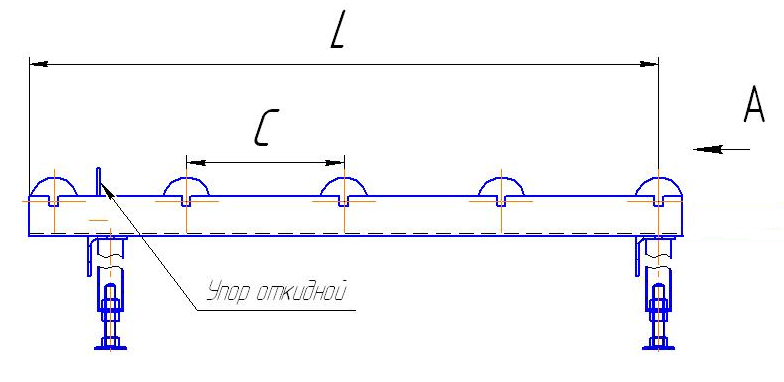 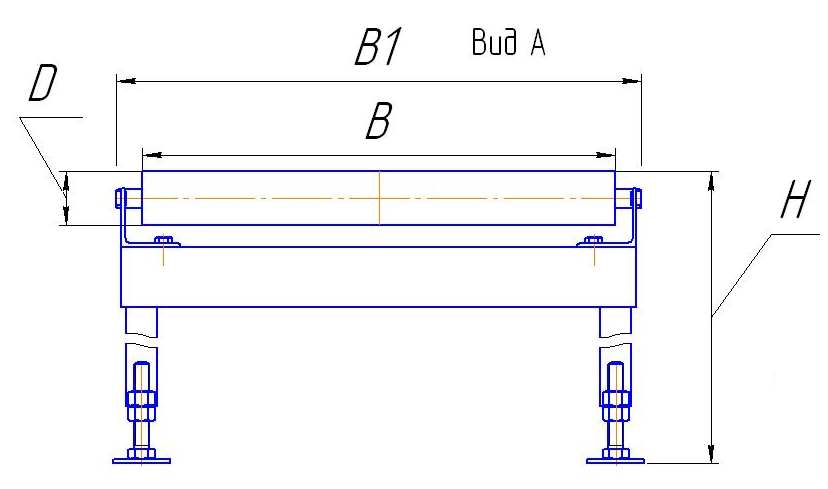 №ОПРОСНЫЙ ЛИСТ НА РОЛЬГАНГРАЗМЕРЫЗНАЧЕНИЯШирина  рольганга (B 1)ммДлина рольганга (L)ммВысота рольганга (H)ммДиаметр роликов (D)ммРегулировка по высоте (до 50мм – винт, свыше 50 мм цанговый зажим)ммШаг ролика (C)ммДлина ролика (В)ммМатериал роликов (черный мет,нерж.сталь ) Упоры для груза (одна/две стороны)да/нетВес груза одновременно находящийся на рольгангекгХарактеристика грузаназваниеГабариты грузамм/мм/ммВес груза на пог. м.кгУгол наклонаград.Рольганг передвижнойда/нетС приводом или безда/нетДополнительные сведения и пожелания   1ЗАКАЗЧИК2АДРЕС3ТЕЛЕФОН4e-mail